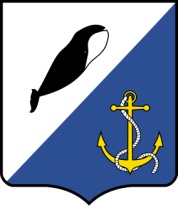 АДМИНИСТРАЦИЯПРОВИДЕНСКОГО ГОРОДСКОГО ОКРУГА ПОСТАНОВЛЕНИЕВ соответствии с Жилищным кодексом Российской Федерации, руководствуясь Уставом Провиденского городского округа, методическими указаниями по расчету ставок за наем и отчислений на капитальный ремонт жилых помещений, включаемых в плату за содержание и ремонт жилья (техническое обслуживание) муниципального и государственного жилищного фонда, утвержденных приказом Министерства строительства Российской Федерации от 02.12.1996г. № 17-152, Администрация Провиденского городского округаПОСТАНОВЛЯЕТ:Внести в постановление Администрации Провиденского городского округа от 23 ноября 2016 года № 309 «Об установлении платы граждан за жилое помещение на 2017 год» следующее изменение:В столбце 4 Приложения №1 к постановлению цифру «48,03» заменить цифрой «65,43».Обнародовать настоящее постановление в информационно-телекоммуникационной сети «Интернет» на официальном сайте Провиденского городского округа www.provadm.ru.Настоящее постановление вступает в силу со дня его официального обнародования и распространяет своё действие на правоотношения, возникшие с 23 ноября 2017 года.Контроль за исполнением настоящего постановления возложить на Управление промышленной политики, сельского хозяйства, продовольствия и торговли Администрации Провиденского городского округа (Парамонов В. В.).Разослано: дело, УФЭиО, УППСХПиТ, Провиденский филиал ГП ЧАО «Чукоткоммунхоз», МП «Провиденское ЖКХ».от 14 декабря 2017 г.№ 388пгт. ПровиденияО внесении изменения в постановление Администрации Провиденского городского округа от 23 ноября 2016 г. №309 «Об установлении платы граждан за жилое помещение на 2017 год»Глава АдминистрацииС. А. ШестопаловПодготовлено:Е. И. СтоволосоваСогласовано:А. Н. ФиляновТ. Г. ВеденьеваД. В. РекунЕ. А. Красикова